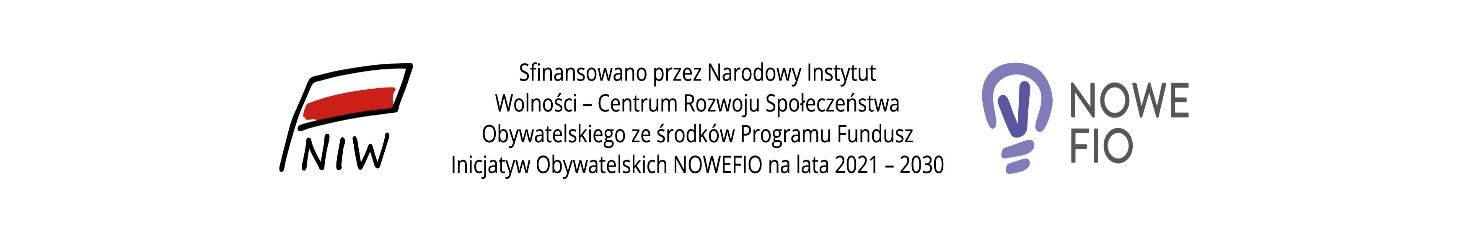 Projekt dofinansowany ze środków Programu Fundusz Inicjatyw Obywatelskich 
NOWEFIO na lata 2021-2030ZGODA NA PRZETWARZANIE DANYCH OSOBOWYCH I WYKORZYSTANIE WIZERUNKUWyrażam zgodę na przetwarzanie przez Stowarzyszenie Kraina Drwęcy i Pasłęki z siedzibą w Łukcie danych osobowych mojego dziecka…………………………………………………….., zawartych 
w formularzu zgłoszeniowym oraz w załącznikach do niego, wyłącznie w celach związanych 
z realizacją projektu pn. „Ekologicznie odpowiedzialni” w szczególności z procesem udzielenia wsparcia, monitorowania realizacji projektu, kontroli, audytu, przeprowadzania badań i ewaluacji, sprawozdawczości, wykonywania oraz zamawiania analiz w zakresie spójności Programu, realizacji polityk, w tym polityk horyzontalnych, oceny skutków Programu w kontekście działań podejmowanych w ramach Projektu, oraz przeprowadzanych na zlecenie NIW-CRSO ewaluacji.  wyrażam zgodę                           nie wyrażam zgody         ……………………………………………..                                                                                    (czytelny podpis rodzica/ opiekuna prawnego)                                                                       Wyrażam zgodę na:Wykorzystywanie wizerunku mojego dziecka ……………………………………………………… przez Stowarzyszenie Kraina Drwęcy i Pasłęki, przy ul. Mazurskiej 30, 14-105 Łukta w ramach uczestnictwa w projekcie pn. „Ekologicznie odpowiedzialni”.Wykorzystanie przez Stowarzyszenie Kraina Drwęcy i Pasłęki lub przez inne osoby na zlecenie Stowarzyszenia wizerunku mojego dziecka, w tym na obrót egzemplarzami, na których utrwalono ten wizerunek, oraz na zwielokrotnianie wizerunku wszelkimi dostępnymi aktualnie technikami 
i metodami, rozpowszechnianie oraz publikowanie, także wraz z wizerunkami innych osób utrwalonymi w ramach realizacji projektu, na materiałach służących popularyzacji działań realizowanych w ramach projektu w mediach elektronicznych, w szczególności na stronach internetowych, prasie, broszurach, ulotkach, gazetkach itp.; w okresie 5 lat od momentu rozliczenia projektu.Oświadczam, że wykorzystanie wizerunku zgodnie z niniejszą zgodą nie narusza niczyich dóbr osobistych ani innych praw.Stowarzyszenie Kraina Drwęcy i Pasłęki może przenieść na inne podmioty prawo do korzystania 
z wizerunku na zasadach określonych w niniejszej Zgodzie, w celu promocji działań w zakresie realizacji projektu: pn. „Ekologicznie odpowiedzialni”.Oświadczam, że niniejszą zgodę udzielam nieodpłatnie.         ... ....……..……………….………                                                                                        (czytelny podpis rodzica/ opiekuna prawnego)
* wypełnienie oświadczenia nie jest obowiązkowe        